江苏省高等教育自学考试2019年4月开考课程教材计划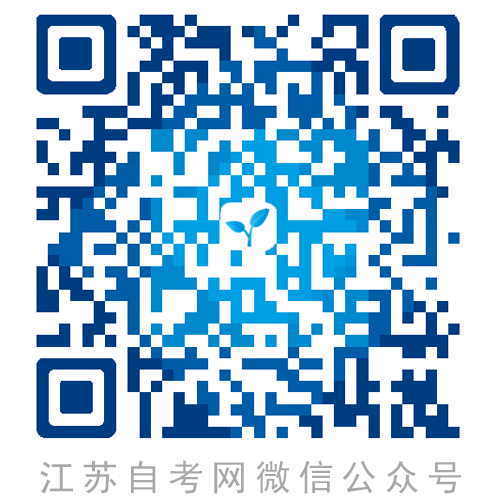 说明：1.课程代号后加 “★”号表示该课程为新开考或所使用的教材、大纲为修订改版后首次启用。2.部分实践课程使用教材及大纲请查阅相关主考学校实践考核办法。课程代号课程名称教材代号教材名称作者出版社版次00009政治经济学(财经类)000091政治经济学(附大纲)(2016年版) 张雷声主编中国人民大学出版社2016年00012英语(一)000121英语(一)自学教程(附大纲)张敬源、张虹主编外语教学与研究出版社2012年00012英语(一)000129英语(一)自学指导叶建敏、周明亚主编苏州大学出版社2013年00015英语(二)000151英语(二)自学教程(附大纲)张敬源、张虹主编外语教学与研究出版社2012年00015英语(二)000159英语(二)自学指导周明亚、叶建敏主编苏州大学出版社2013年00020高等数学(一)000201高等数学(一)(附大纲)扈志明主编高等教育出版社2013年00022★高等数学(工专)000221高等数学(工专)(附大纲)吴纪桃、漆毅主编北京大学出版社2018年00023高等数学(工本)000231高等数学(工本)(附大纲)陈兆斗、高瑞主编北京大学出版社2006年00024普通逻辑000241普通逻辑(附大纲)杜国平主编高等教育出版社2010年00031心理学000311心理学(附大纲)张厚粲主编高等教育出版社2015年00034社会学概论000341社会学概论(附大纲)刘豪兴主编外语教学与研究出版社2012年00037美学000371美学(附大纲)朱立元主编华东师范大学出版社2007年00040★法学概论000401法学概论(附大纲)王磊主编北京大学出版社2018年00041基础会计学000411基础会计学(附大纲)徐泓主编中国人民大学出版社2014年00043经济法概论(财经类)000431经济法概论(财经类)(附大纲)李仁玉主编中国人民大学出版社2016年00051管理系统中计算机应用000511管理系统中计算机应用(附大纲)周山芙、赵苹主编外语教学与研究出版社2012年00054管理学原理000541管理学原理(附大纲)白瑷峥主编中国人民大学出版社2014年00055企业会计学000551企业会计学(附大纲)刘东明主编中国财政经济出版社2018年00058市场营销学000581市场营销学(附大纲)毕克贵主编中国人民大学出版社2015年00060财政学000601财政学(附大纲)梅阳主编外语教学与研究出版社2012年00065国民经济统计概论000651国民经济统计概论(附大纲)侯峰主编中国人民大学出版社2015年课程代号课程名称教材代号教材名称作者出版社版次00066货币银行学000661货币银行学(附大纲)陈雨露主编中国财政经济出版社2013年00067财务管理学000671财务管理学(附大纲)贾国军主编中国人民大学出版社2014年00070★政府与事业单位会计000701政府与事业单位会计(附大纲)昝志宏主编中国财政经济出版社2018年00071★社会保障概论000710社会保障概论大纲南京师范大学编高纲177200071★社会保障概论000711社会保障概论(第五版)孙光德、董克用主编中国人民大学出版社2016年00072商业银行业务与经营000721商业银行业务与经营(附大纲)马丽娟主编中国财政经济出版社2009年00073银行信贷管理学000731银行信贷管理学(附大纲)陈颖主编中国财政经济出版社2010年00074中央银行概论000741中央银行概论(附大纲)潘金生主编中国人民大学出版社2007年00075证券投资与管理000751证券投资与管理(附大纲)李玫主编中国人民大学出版社2018年00076国际金融000761国际金融(附大纲)李玫主编中国人民大学出版社2016年00086 风险管理000860风险管理大纲南京财经大学编高纲155800086 风险管理000861风险管理(第五版)许谨良主编中国金融出版社2015年00087英语翻译000871英汉互译教程(附大纲)孟庆升、张希春主编外语教学与研究出版社2014年00088基础英语000881英语(上、下)(附大纲)吴顺昌、黄震华主编中国人民大学出版社2000年00089国际贸易000891国际贸易(附大纲)薛荣久主编中国人民大学出版社2008年00090国际贸易实务(一)000901国际贸易实务(一)(附大纲)黄国庆主编外语教学与研究出版社2013年00091国际商法000911国际商法(附大纲)金春主编中国财政经济出版社2013年00092中国对外贸易000921中国对外贸易(附大纲)黄晓玲主编中国人民大学出版社2006年00093国际技术贸易000931国际技术贸易(附大纲)王玉清、赵承璧主编中国人民大学出版社2006年00096外刊经贸知识选读000961外刊经贸知识选读(附大纲)史天陆主编中国人民大学出版社2000年00097外贸英语写作000971外贸英语写作(附大纲)王关富、蒋显璟主编中国人民大学出版社1999年00098国际市场营销学000981国际市场营销学(附大纲)张静中、许娟娟主编外语教学与研究出版社2012年00102世界市场行情001021世界市场行情(附大纲)杨逢华、林桂军主编中国人民大学出版社2005年课程代号课程名称教材代号教材名称作者出版社版次00107现代管理学001071现代管理学(附大纲)刘熙瑞主编中国人民大学出版社2018年00144企业管理概论001441企业管理概论(附大纲)闫笑非主编中国人民大学出版社2018年00147人力资源管理(一)001471人力资源管理(一)(附大纲)赵凤敏主编高等教育出版社2013年00149国际贸易理论与实务001491国际贸易理论与实务(附大纲)冷柏军、张玮主编外语教学与研究出版社2012年00150金融理论与实务001501金融理论与实务(附大纲)贾玉革主编中国财政经济出版社2010年00151★企业经营战略001511企业经营战略概论(附大纲)白瑷峥主编中国人民大学出版社2018年00152组织行为学001521组织行为学(附大纲)高树军主编中国人民大学出版社2016年00154企业管理咨询001541企业管理咨询(附大纲)丁栋虹主编外语教学与研究出版社2012年00155中级财务会计001551中级财务会计(附大纲)孟永峰主编中国财政经济出版社2018年00156成本会计001561成本会计(附大纲)林莉主编中国财政经济出版社2010年00160审计学001601审计学(附大纲)丁瑞玲主编中国财政经济出版社2009年00163管理心理学001631管理心理学(附大纲)程正方主编高等教育出版社2011年00166企业劳动工资管理001660企业劳动工资管理大纲南京师范大学编高纲111300166企业劳动工资管理001661企业薪酬管理孙静、林朝阳主编清华大学出版社2009年00167劳动法001671劳动法(附大纲)　郭捷主编北京大学出版社2011年00169房地产法001691房地产法(附大纲)楼建波主编北京大学出版社2012年00177消费心理学001771消费心理学(附大纲)李丁主编中国人民大学出版社2000年00178市场调查与预测001781市场调查与预测(附大纲)周筱莲主编外语教学与研究出版社2012年00179谈判与推销技巧001791谈判与推销技巧(附大纲)王洪耘、李先国主编中国人民大学出版社2007年00181广告学(一)001811中国广告学(附大纲)汪洋主编中国财政经济出版社2003年00182公共关系学001821公共关系学(附大纲)廖为建主编高等教育出版社2011年00183消费经济学001831消费经济学(附大纲)伊志宏主编中国人民大学出版社2000年00184市场营销策划001841市场营销策划(附大纲)杨岳全主编中国人民大学出版社2006年课程代号课程名称教材代号教材名称作者出版社版次00185商品流通概论001851商品流通概论(附大纲)贺名仑主编中国财政经济出版社2004年00186国际商务谈判001861国际商务谈判(附大纲)　刘园主编中国人民大学出版社2008年00188旅游心理学001880旅游心理学大纲(修订本)南京师范大学编高纲042500188旅游心理学001881旅游心理张树夫主编中国林业出版社2000年00189旅游与饭店会计001890旅游与饭店会计大纲南京师范大学编高纲092100189旅游与饭店会计001891旅游企业会计学马桂顺编清华大学出版社2005年00191旅行社经营与管理001910旅行社经营与管理大纲南京师范大学编高纲099500191旅行社经营与管理001911旅行社经营管理丁正山、黄彦婷主编化学工业出版社2009年00193饭店管理概论001930饭店管理概论大纲南京师范大学编高纲099600193饭店管理概论001931饭店管理概论马勇主编清华大学出版社2006年00223中国法制史002231中国法制史(附大纲)王立民主编北京大学出版社2008年00226知识产权法002261知识产权法(附大纲)吴汉东主编北京大学出版社2018年00227公司法002271公司法(附大纲)顾功耘主编北京大学出版社2008年00228环境与资源保护法学002281环境与资源保护法学(附大纲)汪劲主编北京大学出版社2013年00230合同法002301合同法(附大纲)傅鼎生主编北京大学出版社2012年00233税法002331税法(附大纲)徐孟洲主编北京大学出版社2008年00242民法学002421民法学(附大纲)郭明瑞、房绍坤、刘凯湘主编北京大学出版社2011年00243民事诉讼法学002431民事诉讼法学(附大纲)潘剑锋主编北京大学出版社2016年00244经济法概论002441经济法概论(附大纲)张守文主编北京大学出版社2009年00246国际经济法概论002461国际经济法概论(附大纲)余劲松主编北京大学出版社2015年00247国际法002471国际法(附大纲)黄瑶主编北京大学出版社2007年00249★国际私法002491国际私法(附大纲)蒋新苗主编北京大学出版社2018年课程代号课程名称教材代号教材名称作者出版社版次00257票据法002571票据法(附大纲)傅鼎生主编北京大学出版社2007年00258保险法002581保险法(附大纲)徐卫东主编北京大学出版社2010年00259公证与律师制度002591公证与律师制度(附大纲)马宏俊主编北京大学出版社2010年00260刑事诉讼法学002601刑事诉讼法学(附大纲)汪建成主编北京大学出版社2014年00261行政法学002611行政法学(附大纲)湛中乐主编北京大学出版社2012年00262法律文书写作002621法律文书写作(附大纲)刘金华主编北京大学出版社2018年00263外国法制史002631外国法制史(附大纲)曾尔恕主编北京大学出版社2009年00266社会心理学(一)002660社会心理学(一)大纲南京大学编高纲123700266社会心理学(一)002661社会心理学崔丽娟、尹亭亭主编高等教育出版社2009年00272社会工作概论002720社会工作概论大纲南京大学编高纲168600272社会工作概论002721社会工作导论赵钦清、田奇恒主编北京大学出版社2016年00273社会工作实务002730社会工作实务大纲苏州大学编高纲047900273社会工作实务002731社会工作实务库少雄编著社会科学文献出版社2002年00275社会问题002750社会问题大纲南京大学编高纲111400275社会问题002751当代中国社会问题朱力著社会科学文献出版社2008年00277行政管理学002771行政管理学(附大纲)胡象明主编高等教育出版社2005年00282★个案社会工作002820个案社会工作大纲南京大学编高纲174100282★个案社会工作002821个案工作实务郑宁主编高等教育出版社2014年00283社会行政002830社会行政大纲苏州大学编高纲043400283社会行政002831社会工作行政张曙编著社会科学文献出版社2002年00284心理卫生与心理咨询002840心理卫生与心理咨询大纲南京大学编高纲158800284心理卫生与心理咨询002841心理卫生王伟主编浙江大学出版社2007年00292市政学002921市政学(附大纲)孙亚忠主编高等教育出版社2010年课程代号课程名称教材代号教材名称作者出版社版次00293城市生态学002930城市生态学大纲南京林业大学编高纲116800293城市生态学002931城市生态学(第二版)或(第三版)杨小波等编著科学出版社2006年或2014年00312政治学概论003121政治学概论(附大纲)王惠岩、周光辉主编高等教育出版社2008年00315当代中国政治制度003151当代中国政治制度(附大纲)包玉娥主编高等教育出版社2007年00316西方政治制度003161西方政治制度(附大纲)谭君久主编高等教育出版社2011年00318公共政策003181公共政策学(附大纲)宁骚主编高等教育出版社2010年00319行政组织理论003191行政组织理论(附大纲)倪星主编高等教育出版社2007年00320领导科学003201领导科学(附大纲)黄强、彭向刚主编高等教育出版社2011年00321中国文化概论003211中国文化概论(附大纲)王宁主编外语教学与研究出版社2015年00322中国行政史003221中国行政史(附大纲)虞崇胜主编外语教学与研究出版社2012年00323西方行政学说史003231西方行政学说史(附大纲)竺乾威主编高等教育出版社2001年00341公文写作与处理003411公文写作与处理(附大纲)饶士奇主编辽宁教育出版社2004年00342高级语言程序设计(一)003421高级语言程序设计(附大纲)郑岩主编机械工业出版社2017年00345秘书学概论003451秘书学概论(附大纲)常崇宜主编辽宁教育出版社2006年00383学前教育学003830学前教育学大纲江苏第二师范学院编高纲168700383学前教育学003831学前教育学虞永平、王春燕主编高等教育出版社2012年00384学前心理学003840学前心理学大纲江苏第二师范学院编高纲168200384学前心理学003841学前心理学（第2版）刘新学、唐雪梅主编北京师范大学出版社2014年00385学前卫生学003851学前卫生学(附大纲)王练主编高等教育出版社2014年00386幼儿文学003860幼儿文学大纲江苏第二师范学院编高纲168800386幼儿文学003861幼儿文学教程方卫平主编高等教育出版社2012年00387幼儿园组织与管理003871幼儿园组织与管理(附大纲)邢利娅主编高等教育出版社2015年课程代号课程名称教材代号教材名称作者出版社版次00389学前教育科学研究003890学前教育科学研究大纲江苏第二师范学院编高纲168300389学前教育科学研究003891学前教育研究方法霍力岩、姜珊珊等主编高等教育出版社2011年00395科学·技术·社会003951科学、技术与社会(附大纲)刘孝廷主编高等教育出版社2013年00405教育原理004051教育原理(附大纲)柳海民主编高等教育出版社2016年00406小学教育科学研究004061小学教育科学研究(附大纲)杨小微主编北京师范大学出版社1999年00407小学教育心理学004071小学教育心理学(附大纲)姚梅林主编高等教育出版社2016年00408小学科学教育004081小学科学教育(附大纲)杨宝山主编高等教育出版社2015年00410小学语文教学论004101小学语文教学论(附大纲)易进主编高等教育出版社2013年00411小学数学教学论004111小学数学教学论(附大纲)周玉仁主编中国人民大学出版社1999年00412小学班主任004121小学班主任(附大纲)翟天山主编北京师范大学出版社1999年00415中外文学作品导读004151中外文学作品导读(附大纲)温儒敏主编外语教学与研究出版社2012年00416汉语基础004161汉语基础(附大纲)陈绂、白荃主编中国人民大学出版社1999年00417高等数学基础004171高等数学基础(附大纲)王德谋主编北京师范大学出版社1999年00418数论初步004181数论初步(附大纲)周春荔主编北京师范大学出版社2000年00420物理(工)004201物理(工)(附大纲)吴王杰主编机械工业出版社2007年00445中外教育管理史004451中外教育管理史(附大纲)王炳照主编高等教育出版社2000年00447教育行政学004470教育行政学大纲江苏第二师范学院编高纲168100447教育行政学004471教育行政学刘淑兰著北京师范大学出版社2013年00450★教育评估和督导004501教育督导、评价与监测(附大纲)苏君阳主编高等教育出版社2018年00451教育经济学004511教育经济学(附大纲)靳希斌主编高等教育出版社2018年00452★教育统计与测量004521教育统计与测量(附大纲)赵德成主编高等教育出版社2018年00453教育法学004531教育法学(附大纲)劳凯声主编辽宁大学出版社2000年00454教育预测与规划004541教育预测与规划(附大纲)朱颜杰主编高等教育出版社2018年课程代号课程名称教材代号教材名称作者出版社版次00455教育管理心理学004551教育管理心理学(附大纲)郭瞻予主编高等教育出版社2018年00456教育科学研究方法(二)004561教育科学研究方法(附大纲)刘志军主编高等教育出版社2016年00457学前教育管理004571学前教育管理(附大纲)虞永平主编华东师范大学出版社2001年00458中小学教育管理004581中小学教育管理(附大纲)鲍传友主编高等教育出版社2016年00466发展与教育心理学004661发展与教育心理学(附大纲)阴国恩主编高等教育出版社2015年00469教育学原理004691教育学原理(附大纲)成有信主编辽宁大学出版社2007年00488健康教育学004881健康教育学(附大纲)吕姿之主编北京大学医学出版社2007年00496体育测量与评价004960体育测量与评价大纲南京师范大学编高纲068900496体育测量与评价004961人体测量与评价教材编写组编高等教育出版社1990年00497运动训练学004970运动训练学大纲南京师范大学编高纲069000497运动训练学004971运动训练学田麦久主编人民体育出版社2000年00500体育科研理论与方法005000体育科研理论与方法大纲南京师范大学编高纲068800500体育科研理论与方法005001体育科学研究方法教材编写组编高等教育出版社1999年00501体育史005010体育史大纲南京师范大学编高纲081200501体育史005011体育史谭华主编高等教育出版社2005年00502体育管理学005020体育管理学大纲南京师范大学编高纲059600502体育管理学005021体育管理学秦椿林、张瑞林主编高等教育出版社2002年00503体育教育学005030体育教育学大纲南京师范大学编高纲068700503体育教育学005031体育教学论毛振明编高等教育出版社2005年00506写作(一)005061写作(一)(附大纲)徐行言主编北京大学出版社2013年00509机关管理005091机关管理(附大纲)陈广胜、胡鸿杰主编辽宁教育出版社2001年00522英语国家概况005221英语国家概况(附大纲)余志远主编外语教学与研究出版社2015年00523中国秘书史005231中国秘书史(附大纲)杨剑宇主编武汉大学出版社2000年课程代号课程名称教材代号教材名称作者出版社版次00525公文选读005251公文选读(附大纲)王铭主编辽宁大学出版社2000年00526秘书参谋职能概论005261秘书参谋职能概论(附大纲)张清明主编武汉大学出版社2001年00527中外秘书比较005271中外秘书比较(附大纲)方国雄主编外语教学与研究出版社2000年00529文学概论(一)005291文学概论(附大纲)王一川主编北京大学出版社2018年00530中国现代文学作品选005301中国现代文学作品选(附大纲)陈思和主编外语教学与研究出版社2013年00531中国当代文学作品选005311中国当代文学作品选(附大纲)陈思和、宋炳辉主编外语教学与研究出版社2012年00532中国古代文学作品选(一)005321中国古代文学作品选(一)(附大纲)方智范主编外语教学与研究出版社2013年00533中国古代文学作品选(二)005331中国古代文学作品选(二)(附大纲)方智范主编外语教学与研究出版社2012年00534外国文学作品选005341外国文学作品选(附大纲)刘建军主编高等教育出版社2013年00535现代汉语005351现代汉语(附大纲)齐沪扬主编外语教学与研究出版社2013年00536古代汉语005361古代汉语(附大纲)王宁主编北京大学出版社2009年00537中国现代文学史005371中国现代文学史(附大纲)丁帆、朱晓进主编北京大学出版社2011年00538中国古代文学史(一)005381中国古代文学史(一)(附大纲)陈洪、张峰屹主编北京大学出版社2011年00539中国古代文学史(二)005391中国古代文学史(二)(附大纲)陈洪、张峰屹主编北京大学出版社2011年00540外国文学史005401外国文学史(附大纲)孟昭毅主编北京大学出版社2009年00541语言学概论005411语言学概论(附大纲)沈阳、贺阳主编外语教学与研究出版社2015年00595英语阅读(一)005951英语阅读(一)(附大纲)俞洪亮、秦旭主编高等教育出版社2006年00596英语阅读(二)005961英语阅读(二)(附大纲)白永权主编高等教育出版社2005年00597英语写作基础005971英语写作基础(附大纲)杨俊峰主编辽宁大学出版社1999年00600高级英语006001高级英语(上、下册)(附大纲)王家湘、张中载主编外语教学与研究出版社2000年00603英语写作006031英语写作(附大纲)杨俊峰主编辽宁大学出版社1999年00604英美文学选读006041英美文学选读(附大纲)张伯香主编外语教学与研究出版社1999年课程代号课程名称教材代号教材名称作者出版社版次00605基础日语(一)            006050基础日语(一)大纲东南大学编高纲169100605基础日语(一)            006051基础日本语(1)汪丽影、陆薇薇等主编东南大学出版社2016年00607日语语法006070日语语法大纲(合订本)上海市考委编高纲044100607日语语法006071新编日语语法教程皮细庚编著上海外语教育出版社1987年或
2011年00609高级日语(一)006090高级日语(一)大纲东南大学编高纲143000609高级日语(一)006091日语精读(第三册)宿久高、周异夫主编外语教学与研究出版社2008年00612日本文学选读006120日本文学选读大纲东南大学编高纲140800612日本文学选读006121日本文学史高鹏飞，(日)平山崇著苏州大学出版社2011年00633新闻学概论006331新闻学概论(附大纲)高金萍主编外语教学与研究出版社2017年00641中外广告史006410中外广告史大纲南京大学编高纲111500641中外广告史006411中外广告发展史夏文蓉主编南京大学出版社2009年00642传播学概论006421传播学概论(附大纲) 张国良主编外语教学与研究出版社2013年00643公关心理学006431公关心理学(附大纲)张蕊主编外语教学与研究出版社2015年00644公关礼仪006441公关礼仪(附大纲)李兴国主编辽宁教育出版社2002年00645公共关系策划006451公共关系策划(附大纲)陈先红主编外语教学与研究出版社2015年00646公共关系写作006461公共关系写作(附大纲)(2000版)周安华主编辽宁教育出版社2004年00646公共关系写作006469公共关系写作同步辅导/同步训练李炳荣主编线装书局2003年00647公关语言006471公共关系语言(附大纲)蒋春堂主编辽宁教育出版社2001年00653中国新闻事业史006531中国新闻事业史(附大纲)丁淦林主编武汉大学出版社2000年00654新闻采访写作006541新闻采访写作(附大纲)赵景云、刘小燕主编外语教学与研究出版社2017年00655报纸编辑006551报纸编辑(附大纲)闫隽主编外语教学与研究出版社2013年课程代号课程名称教材代号教材名称作者出版社版次00656广播新闻与电视新闻006561广播新闻与电视新闻(附大纲)周勇主编外语教学与研究出版社2015年00658新闻评论写作006581新闻评论写作(附大纲)曾建雄主编外语教学与研究出版社2016年00659新闻摄影006591新闻摄影(附大纲)毕根辉主编机械工业出版社2009年00660外国新闻事业史006601外国新闻事业史(附大纲)张允若主编武汉大学出版社2000年00661中外新闻作品研究006611中外新闻作品研究(附大纲)汤世英主编武汉大学出版社2000年00662新闻事业管理006621新闻媒体经营与管理(附大纲)谢新洲、陈春彦主编外语教学与研究出版社2015年00745中国画论007450中国画论大纲南京艺术学院编高纲069500745中国画论007451中国画论辑要周积寅编著江苏美术出版社2005年00770中国近代史专题007700中国近代史专题大纲江苏第二师范学院编高纲130200770中国近代史专题007701中国近代史陈旭麓主编高等教育出版社2010年00771中国现(当)代史专题007710中国现(当)代史专题大纲江苏第二师范学院编高纲143100771中国现(当)代史专题007711中国现代史(上、下)(第三版)王桧林主编高等教育出版社2010年00772世界近代史新体系007720世界近代史新体系大纲江苏第二师范学院编高纲121700772世界近代史新体系007721世界史-近代卷刘新成、刘北成主编高等教育出版社2007年00774史学理论与方法007740史学理论与方法大纲江苏第二师范学院编高纲078900774史学理论与方法007741史学概论庞卓恒等著高等教育出版社2006年00775历史教育学007750历史教育学大纲江苏第二师范学院编高纲143900775历史教育学007751新编历史教学论朱汉国、郑林主编华东师范大学出版社2008年00794综合英语(一)007941综合英语(一)(上、下册)(附大纲)徐克容主编外语教学与研究出版社2000年00795综合英语(二)007951综合英语(二)(上、下册)(附大纲)徐克容主编外语教学与研究出版社2000年00814中国古代文论选读008140中国古代文论选读大纲南京师范大学编高纲091600814中国古代文论选读008141中国历代文论选郭绍虞主编上海古籍出版社2001年课程代号课程名称教材代号教材名称作者出版社版次00821现代汉语语法研究008210现代汉语语法研究大纲南京师范大学编高纲035000821现代汉语语法研究008211语法讲义朱德熙商务印书馆1982年00831英语语法008311现代英语语法(附大纲)李基安、王望妮主编外语教学与研究出版社2015年00839第二外语(俄语)270180俄语大纲南京师范大学编高纲007600839第二外语(俄语)270181俄语(一、二、三、四册)(第三版)黑龙江大学俄语系编外语教学与研究出版社1999年00840第二外语(日语)270160日语大纲南京师范大学编高纲158100840第二外语(日语)270161新版中日交流标准日本语(初级上、下册)(含光盘)(第二版)人民教育出版社、光村图书出版株式会社合编人民教育出版社2013年00841第二外语(法语)270170法语大纲南京师范大学编高纲122500841第二外语(法语)270171大学法语简明教程(mp3版)薛建成主编外语教学与研究出版社2007年00843日语阅读(一)008430日语阅读(一)大纲(合订本)福建省考委编高纲043900843日语阅读(一)008431日语泛读(第一册)王秀文主编外语教学与研究出版社2000年00853广告学(二)008531广告学(二)(附大纲)丁俊杰主编外语教学与研究出版社2013年00888电子商务英语008881电子商务英语(附大纲)崔刚主编外语教学与研究出版社2013年00889★经济学(二)008891经济学(附大纲)缪代文主编高等教育出版社2018年00890市场营销(三)008901市场营销(附大纲)汪旭晖主编中国人民大学出版社2018年00891国际贸易实务(三)008911国际贸易实务(附大纲)聂利君主编中国人民大学出版社2018年00892商务交流(二)008921商务交流(学习包)王秀村等译高等教育出版社1999年00893市场信息学008931市场信息学(学习包)杨小平主编中国财政经济出版社2006年00894计算机与网络技术基础008941计算机与网络技术基础(附大纲)于淼主编中国人民大学出版社2007年00896电子商务概论008961电子商务概论(附大纲)程大为主编中国财政经济出版社2016年00898互联网软件应用与开发008981互联网软件应用与开发(附大纲)杨云主编外语教学与研究出版社2012年00900网页设计与制作009001网页设计与制作(学习包)于淼主编中国人民大学出版社2006年课程代号课程名称教材代号教材名称作者出版社版次00902电子商务案例分析009021电子商务案例分析(附大纲)赵守香主编外语教学与研究出版社2012年00906电子商务网站设计原理009061电子商务网站设计原理(学习包)于淼主编中国财政经济出版社2008年00908★网络营销与策划009081网络营销与策划(附大纲)秦良娟主编中国人民大学出版社2018年00910网络经济与企业管理009101网络经济与企业管理(附大纲)李凤云主编辽宁教育出版社2007年00911互联网数据库009111互联网数据库(学习包)周志忠主编中国财政经济出版社2006年00913电子商务与金融009131电子商务与金融(附大纲)林政主编中国人民大学出版社2015年00915电子商务与现代物流009151电子商务与现代物流(附大纲)何明珂主编中国财政经济出版社2010年00939商业伦理导论009391商业伦理导论(学习包)赵书华主编高等教育出版社2004年00940战略管理教程009401战略管理教程(学习包)祝合良、刘宝宏主编高等教育出版社2004年00947国际商务管理学009471国际商务管理学(学习包)王文潭主编高等教育出版社2004年00952国际市场营销学(二)009521国际市场营销学(二)(学习包)王秀村、崔新健主编高等教育出版社2002年00995商法(二)009951商法(二)(附大纲)王峰、曾咏梅主编北京大学出版社2008年00997电子商务安全导论009971电子商务安全导论(附大纲)蒋汉生主编辽宁教育出版社2005年01437园林工程预算014370园林工程预算大纲南京林业大学编高纲156001437园林工程预算014371园林工程造价与招投标祝遵凌、罗镪主编中国林业出版社2010年01441计算机辅助园林设计(实践)014410计算机辅助园林设计大纲南京林业大学编高纲156101441计算机辅助园林设计(实践)014411园林计算机辅助设计(AutoCAD2011)(第二版)徐友军、孙春红主编上海交通大学出版社2015年01574物流管理软件操作(实践)015741物流管理软件操作(附大纲)卢奇主编高等教育出版社2005年01757药物分析(三)017570药物分析(三)大纲南京医科大学编高纲163601757药物分析(三)017571药物分析(第8版)杭太俊主编人民卫生出版社2016年01763药事管理学(二)017630药事管理学(二)大纲南京医科大学编高纲163701763药事管理学(二)017631中国药事法理论与实务（第2版）邵蓉主编中国医药科技出版社2015年课程代号课程名称教材代号教材名称作者出版社版次01848公务员制度018481公务员制度(附大纲)刘俊生主编高等教育出版社2018年02009抽象代数020090抽象代数大纲江苏第二师范学院编高纲092602009抽象代数020091近世代数朱平天主编科学出版社2001年02010概率论与数理统计(一)020100概率论与数理统计(一)大纲江苏第二师范学院编高纲142602010概率论与数理统计(一)020101概率论与数理统计教程(第二版)魏宗舒等编高等教育出版社2008年02011复变函数论020110复变函数论大纲江苏第二师范学院编高纲081002011复变函数论020111复变函数论钟玉泉编高等教育出版社2004年02013初等数论020130初等数论大纲江苏第二师范学院编高纲130302013初等数论020131初等数论(第三版)闵嗣鹤、严士健编高等教育出版社2003年02014微分几何020140微分几何大纲江苏第二师范学院编高纲167902014微分几何020141微分几何（第四版）梅向明等主编高等教育出版社2008年02018数学教育学020180数学教育学大纲江苏第二师范学院编高纲106902018数学教育学020181数学课程与教学论新编涂荣豹等主编江苏教育出版社2007年02033数学物理方法020330数学物理方法大纲江苏第二师范学院编高纲121802033数学物理方法020331数学物理方法(第四版)梁昆淼主编高等教育出版社2010年02034电动力学020340电动力学大纲江苏第二师范学院编02034电动力学020341电动力学郭硕鸿主编高等教育出版社1997年02034电动力学020349电动力学学习辅导书黄迺本、方奕忠主编高等教育出版社2004年02036量子力学020360量子力学大纲江苏第二师范学院编02036量子力学020361量子力学教程周世勋主编高等教育出版社1979年02036量子力学020369量子力学教程学习辅导书张宏宝主编高等教育出版社2004年02039物理教育学020390物理教育学大纲江苏第二师范学院编高纲148202039物理教育学020391物理教学论(第二版)李新乡、张军朋主编科学出版社2009年课程代号课程名称教材代号教材名称作者出版社版次02053结构化学020530结构化学大纲江苏第二师范学院编高纲079702053结构化学020531结构化学王荣顺主编高等教育出版社2003年02054中级无机化学020540中级无机化学大纲江苏第二师范学院编高纲130402054中级无机化学020541中级无机化学朱文祥编高等教育出版社2004年02056仪器分析(一)020560仪器分析(一)大纲江苏第二师范学院编高纲079802056仪器分析(一)020561仪器分析曾泳淮主编高等教育出版社2003年02059化学教育学020590化学教育学大纲江苏第二师范学院编高纲148302059化学教育学020591化学教学论(第二版)马宏佳等编南京师范大学出版社2007年02066有机化学(二)020660有机化学(二)大纲南京工业大学编高纲027702066有机化学(二)020661有机化学(第二版)徐寿昌主编高等教育出版社1993年02078生物统计学020780生物统计学大纲江苏第二师范学院编高纲102302078生物统计学020781生物统计学(第二版)或(第四版)杜荣骞主编高等教育出版社2003年或2014年02079生态学概论020790生态学概论大纲江苏第二师范学院编高纲080102079生态学概论020791基础生态学(第1版)或(第3版)孙儒泳等编高等教育出版社2002年或2015年02085细胞生物学020850细胞生物学大纲江苏第二师范学院编高纲164602085细胞生物学020851细胞生物学（第4版）翟中和、王喜忠等主编高等教育出版社2011年02088生物教育学020880生物教育学大纲江苏第二师范学院编高纲080302088生物教育学020881新编生物学教学论汪忠主编华东师范大学出版社2006年02094人文地理学概论020940人文地理学概论大纲江苏第二师范学院编高纲107002094人文地理学概论020941人文地理学赵荣等主编高等教育出版社2006年课程代号课程名称教材代号教材名称作者出版社版次02099经济地理学导论020990经济地理学导论大纲江苏第二师范学院编高纲080602099经济地理学导论020991经济地理学李小建主编高等教育出版社1999年02100地理科学导论021000地理科学导论大纲江苏第二师范学院编高纲080902100地理科学导论021001地理科学导论白光润主编高等教育出版社2006年02104★现代自然地理学021040现代自然地理学大纲江苏第二师范学院编高纲177302104★现代自然地理学021041现代自然地理学(第二版)(含光盘)王建主编高等教育出版社2010年02105地理教育学021050地理教育学大纲江苏第二师范学院编高纲080802105地理教育学021051地理教育学袁书琪主编高等教育出版社2001年02113医学心理学021131医学心理学(附大纲)胡佩诚主编北京大学医学出版社2009年02115信息管理基础021150信息管理基础大纲南京理工大学编高纲053402115信息管理基础021151信息资源管理马费成等著武汉大学出版社2001年02120数据库及其应用021201数据库及其应用(附大纲)张迎新主编机械工业出版社2016年02124信息分析方法021240信息分析方法大纲南京理工大学编高纲121902124信息分析方法021241信息分析：基础、方法及应用(含光盘)朱庆华主编科学出版社2004年02141计算机网络技术021411计算机网络技术(附大纲)张海霞主编机械工业出版社2016年02142数据结构导论021421数据结构导论(附大纲)郑诚主编外语教学与研究出版社2012年02151工程制图021510工程制图大纲南京工业大学编高纲140902151工程制图021511机械制图(第6版)何铭新等主编高等教育出版社2010年02151工程制图021519机械制图习题集(第6版)钱可强等主编高等教育出版社2010年02159工程力学(一)021591工程力学(一)(附大纲)蔡怀崇、张克猛主编机械工业出版社2008年02173无机化学(二)021730无机化学(二)大纲南京工业大学编高纲107102173无机化学(二)021731无机化学简明教程丁杰主编化学工业出版社2008年课程代号课程名称教材代号教材名称作者出版社版次02182文献检索021820文献检索大纲南京工业大学编高纲141002182文献检索021821实用信息检索方法与利用(第二版)赵乃瑄主编化学工业出版社2013年02183机械制图(一)021831机械制图(一)(含习题集、大纲)许睦旬主编　机械工业出版社2012年02185机械设计基础021851机械设计基础(附大纲)张鄂主编机械工业出版社2010年02187电工与电子技术021871电工与电子技术(附大纲)贾贵玺主编机械工业出版社2015年02191机械制造技术021910机械制造技术大纲扬州大学编高纲131002191机械制造技术021911机械制造技术基础(第二版)或(第三版)熊良山主编华中科技大学出版社2012-2014年
或2017年02194工程经济021941工程经济(附大纲)吴锋、叶锋主编机械工业出版社2015年02195数控技术及应用021951数控技术及应用(附大纲)梅雪松主编机械工业出版社2014年02197★概率论与数理统计(二)270541概率论与数理统计(二)(附大纲)孙洪祥、张志刚主编北京大学出版社2018年02198线性代数021981线性代数(附大纲)申亚男主编外语教学与研究出版社2012年02204经济管理022040经济管理大纲扬州大学编高纲090002204经济管理022041经济管理基础与应用孙可娜主编机械工业出版社2007年02205微型计算机原理与接口技术022051微型计算机原理与接口技术(附大纲)徐骏善、朱岩主编机械工业出版社2014年02209机械制造装备设计022090机械制造装备设计大纲扬州大学编高纲156202209机械制造装备设计022091机械制造装备设计(第4版)关慧贞主编机械工业出版社 2014年02230机械制造022301机械制造(附大纲)刘谨主编机械工业出版社2008年02232电工技术基础022321电工技术基础(附大纲)严洁主编机械工业出版社2013年02234电子技术基础(一)022341电子技术基础(一)(附大纲)沈任元主编机械工业出版社2013年02236可编程控制器原理与应用022361可编程控制器原理与应用(附大纲)贾贵玺主编机械工业出版社2015年02237自动控制系统及应用022371自动控制系统及应用(附大纲)孔凡才主编机械工业出版社2012年课程代号课程名称教材代号教材名称作者出版社版次02238模拟、数字及电力电子技术022381模拟、数字及电力电子技术(附大纲)邢毓华主编机械工业出版社2013年02240机械工程控制基础022401机械工程控制基础(附大纲)董霞、李天石、陈康宁主编机械工业出版社2012年02241工业用微型计算机022411工业用微型计算机(附大纲)朱岩主编机械工业出版社2011年02243计算机软件基础(一)022431计算机软件基础(附大纲)崔俊凯主编机械工业出版社2007年02275计算机基础与程序设计022751计算机基础与程序设计(附大纲)孙践知主编机械工业出版社2014年02277微型计算机原理及应用022770微型计算机原理及应用大纲扬州大学编高纲158702277微型计算机原理及应用022771微型计算机原理及应用李云著清华大学出版社2015年02277微型计算机原理及应用022772微机原理学习与实践指导葛桂萍著清华大学出版社2015年02316计算机应用技术023161计算机应用技术(附大纲)张琼声主编机械工业出版社2016年02318计算机组成原理023181计算机组成原理(附大纲)袁春风主编高等教育出版社2016年02323操作系统概论023231操作系统概论(附大纲)张琼声主编机械工业出版社2017年02324离散数学023241离散数学(附大纲)辛运帏主编机械工业出版社2014年02325计算机系统结构023251计算机系统结构(附大纲)李学干主编机械工业出版社2012年02326操作系统023261操作系统(附大纲)陈向群主编机械工业出版社2017年02331数据结构023311数据结构(附大纲)苏仕华主编外语教学与研究出版社2012年02333软件工程023331软件工程(附大纲)王立福主编机械工业出版社2011年02335网络操作系统023351网络操作系统(附大纲)陈向群主编机械工业出版社2010年02354信号与系统023541信号与系统(附大纲)孙国霞主编机械工业出版社2013年02358单片机原理及应用023580单片机原理及应用大纲南京理工大学编高纲141102358单片机原理及应用023581MCS－51系列单片机及其应用(第5版)孙育才、孙华芳著东南大学出版社2012年02365计算机软件基础(二)023650计算机软件基础(二)大纲南京理工大学编高纲141202365计算机软件基础(二)023651计算机软件技术基础(第三版)或(第四版)  徐士良等编著清华大学出版社2010年
或2014年课程代号课程名称教材代号教材名称作者出版社版次02368通信英语023681通信英语(附大纲)张筱华主编中国人民大学出版社2000年02369计算机通信接口技术023691计算机通信接口技术(附大纲)任国林主编机械工业出版社2014年02372程控交换与宽带交换023721程控交换与宽带交换(附大纲)桂海源主编中国人民大学出版社2000年02373计算机通信网023731计算机通信网(附大纲)王晓军、毛京丽主编中国人民大学出版社2000年02375运筹学基础023751运筹学基础(附大纲)张学群、崔越主编经济科学出版社2002年02378信息资源管理023781信息资源管理(附大纲)武刚主编机械工业出版社2010年02379计算机网络管理023791计算机网络管理(附大纲)孙卫真主编高等教育出版社2016年02382管理信息系统023821管理信息系统(附大纲)杨一平主编机械工业出版社2017年02384计算机原理023841计算机原理(附大纲)倪继烈主编外语教学与研究出版社2012年02386土木工程制图023861土木工程制图(附大纲)丁建梅主编武汉大学出版社2014年02387工程测量023871工程测量(附大纲)陈丽华主编武汉大学出版社2016年02389建筑材料023891建筑材料(附大纲)赵亚丁主编武汉大学出版社2014年02391工程力学(二)023911工程力学(二)(附大纲)周广春、王秋生主编机械工业出版社2011年02393结构力学(一)023931结构力学(一)(附大纲)张金生主编机械工业出版社2011年02396混凝土及砌体结构023961混凝土及砌体结构(附大纲)邹超英主编机械工业出版社2013年02398土力学及地基基础023981土力学及地基基础(附大纲)杨小平主编武汉大学出版社2016年02400建筑施工(一)024001建筑施工(附大纲)穆静波主编武汉大学出版社2016年02439结构力学(二)024391结构力学(二)(附大纲)张金生主编武汉大学出版社2007年02440混凝土结构设计024401混凝土结构设计(附大纲)　邹超英主编武汉大学出版社2016年02447建筑经济与企业管理024471建筑经济与项目管理(附大纲)严薇、华建民主编机械工业出版社2013年02448建筑结构试验024481建筑结构试验(附大纲)施卫星主编武汉大学出版社2016年02485化工热力学024850化工热力学大纲南京工业大学编高纲130502485化工热力学024851化工热力学冯新等编化学工业出版社2009年课程代号课程名称教材代号教材名称作者出版社版次02524烹饪学概论025240烹饪学概论大纲扬州大学编高纲032502524烹饪学概论025241中国烹饪概论熊四智、唐文主编中国商业出版社1998年02527烹饪化学基础025270烹饪化学基础大纲扬州大学编高纲141302527烹饪化学基础025271烹饪化学(第三版)毛羽扬主编中国轻工业出版社2013-2014年02528烹饪营养学025280烹饪营养学大纲扬州大学编高纲099802528烹饪营养学025281烹饪营养学彭景主编中国纺织出版社2008年02625现代企业管理(一)026250现代企业管理(一)大纲南京大学编高纲066402625现代企业管理(一)026251企业管理学王德清编重庆大学出版社2004年02627运筹学与系统分析026271运筹学与系统分析(附大纲)陶谦坎、汪应洛主编机械工业出版社2000年02628★管理经济学026281管理经济学(附大纲)陈建萍主编中国人民大学出版社2018年02629基础工业工程026291基础工业工程(附大纲)张树武、孙义敏主编机械工业出版社2000年02631计算机辅助管理026311计算机辅助管理(附大纲)王刊良主编机械工业出版社2001年02633现代制造系统026331现代制造系统(附大纲)罗振璧、朱耀祥主编机械工业出版社2000年02647生产管理与质量工程026471生产管理与质量工程(附大纲)蒋贵善、俞明南主编机械工业出版社2000年02648设施规划与设计026481设施规划与设计(附大纲)王家善主编机械工业出版社2001年02678农业推广学026780农业推广学大纲扬州大学编高纲170002678农业推广学026781农业推广学高启杰主编中国农业出版社2014年02680农产品加工026801农产品加工(附大纲)罗学刚主编经济科学出版社1997年02787兽医药理学027870兽医药理学大纲扬州大学编高纲117302787兽医药理学027871兽医药理学(第三版或第四版)陈杖榴主编中国农业出版社2009年或
2017年课程代号课程名称教材代号教材名称作者出版社版次02798★畜牧微生物学027980畜牧微生物学大纲扬州大学编高纲174202798★畜牧微生物学027981畜牧微生物学杭柏林、胡建和等主编科学出版社2017年02799兽医临床医学027990兽医临床医学大纲扬州大学编高纲118602799兽医临床医学027991兽医临床诊断学(第二版)王俊东、刘宗平主编中国农业出版社2010年02799兽医临床医学027992兽医内科学(第四版) 王建华主编中国农业出版社2010年02864微生物学与免疫学基础028641微生物学与免疫学基础(附大纲)安云庆主编北京大学医学出版社2007年02897企业经营战略与市场营销028971企业经营战略与市场营销(附大纲)张庚淼、张仁华主编机械工业出版社2001年02899生理学028991生理学(附大纲)朱大年主编北京大学医学出版社2013年02901病理学029011病理学(附大纲)孙保存主编北京大学医学出版社2013年02903药理学(一)029031药理学(一)(附大纲)董志主编北京大学医学出版社2013年02911★无机化学(三)029110无机化学(三)大纲南京医科大学编高纲176602911★无机化学(三)029111无机化学(第三版)张乐华主编高等教育出版社2017年02930★中医学基础(一)029300中医学基础(一)大纲南京中医药大学编高纲175002930★中医学基础(一)029301中医学基础（第2版）何文彬、吴承玉主编科学出版社2011年02976医古文(一)029760医古文(一)大纲南京中医药大学编高纲107302976医古文(一)029761医古文蒋力生主编上海科学技术出版社2007年02996护理伦理学029961护理伦理学(附大纲)丛亚丽主编北京大学医学出版社2008年02997护理学基础029971护理学基础(附大纲)绳宇主编北京大学医学出版社2008年02998内科护理学(一)029981内科护理学(附大纲)姚景鹏主编北京大学医学出版社2007年03000营养学030001营养学(附大纲)郭红卫主编北京大学医学出版社2008年03001外科护理学(一)030011外科护理学(附大纲)顾沛主编北京大学医学出版社2008年03002妇产科护理学(一)030021妇产科护理学(附大纲)何仲主编北京大学医学出版社2008年课程代号课程名称教材代号教材名称作者出版社版次03003儿科护理学(一)030031儿科护理学(附大纲)陈京立主编北京大学医学出版社2008年03004社区护理学(一)030041社区护理学(一)(附大纲)李春玉主编北京大学医学出版社2017年03005护理教育导论030051护理教育导论(附大纲)郑修霞主编北京大学医学出版社2011年03006护理管理学030061护理管理学(附大纲)周颖清主编北京大学医学出版社2009年03008护理学研究030081护理学研究(附大纲)刘华平主编湖南科学技术出版社2009年03009精神障碍护理学030091精神障碍护理学(附大纲)郭延庆主编湖南科学技术出版社2009年03010妇产科护理学(二)030101妇产科护理学(二)(附大纲)何仲主编北京大学医学出版社2011年03011儿科护理学(二)030111儿科护理学(二)(附大纲)陈京立主编北京大学医学出版社2011年03034药事管理学030340药事管理学大纲南京中医药大学编高纲163803034药事管理学030341药事管理与法规（第七版）徐景和主编中国医药科技出版社2016年03040★中药鉴定学030400中药鉴定学大纲南京中医药大学编高纲174403040★中药鉴定学030401中药鉴定学(第2版)吴启南、朱华主编中国医药科技出版社2018年03044中药药剂学030440中药药剂学大纲南京中医药大学编高纲122203044中药药剂学030441中药药剂学(第二版)刘汉清、倪健主编科学出版社2010年03047分析化学(二)030470分析化学(二)大纲南京中医药大学编高纲065403047分析化学(二)030471分析化学马长华、曾元儿主编科学出版社2005年03049★数理统计030490数理统计大纲南京中医药大学编高纲175503049★数理统计030491医药数理统计(第五版)马志庆、周介南主编科学出版社2016年03050药理学(三)030500药理学(三)大纲南京中医药大学编高纲100103050药理学(三)030501药理学(第六版)李端主编人民卫生出版社2007年03059医院管理学030590医院管理学大纲南京医科大学编高纲107403059医院管理学030591医院管理学陈洁主编人民卫生出版社2005年课程代号课程名称教材代号教材名称作者出版社版次03060卫生事业管理(二)030600卫生事业管理(二)大纲南京医科大学编高纲107503060卫生事业管理(二)030601卫生事业管理学陈家应、金鑫主编科学出版社2006年03061高级卫生经济学030610高级卫生经济学大纲南京医科大学编高纲107603061高级卫生经济学030611卫生经济学(第二版)程晓明主编人民卫生出版社2007年03142互联网及其应用031421互联网及其应用(附大纲)贾卓生主编机械工业出版社2011年03173软件开发工具031731软件开发工具(附大纲)方美琪、陈禹、蒋洪迅主编机械工业出版社2011年03177数据结构与数据库021421数据结构导论(附大纲)郑诚主编外语教学与研究出版社2012年03179生物化学(三)031791生物化学(三)(附大纲)查锡良主编北京大学医学出版社2013年03200预防医学(二)032001预防医学(二)(附大纲)钟才高主编北京大学医学出版社2009年03201护理学导论032011护理学导论(附大纲)李小妹主编湖南科学技术出版社2009年03202内科护理学(二)032021内科护理学(二)(附大纲)姚景鹏主编北京大学医学出版社2009年03203外科护理学(二)032031外科护理学(二)(附大纲)顾沛主编北京大学医学出版社2011年03204高级语言程序设计(二)032040高级语言程序设计(二)大纲江苏第二师范学院编高纲117403204高级语言程序设计(二)032041C程序设计(第四版)谭浩强主编清华大学出版社2010年03281食品微生物学(二)032810食品微生物学(二)大纲江南大学编高纲108603281食品微生物学(二)032811微生物学教程(第2版=第3版)周德庆主编高等教育出版社2002年=2011年03283食品安全与质量控制032830食品安全与质量控制大纲江南大学编高纲163903283食品安全与质量控制032831食品安全与质量控制姚卫蓉主编中国轻工业出版社2015年03284食品原料学032840食品原料学大纲江南大学编高纲117603284食品原料学032841食品原料学李里特主编中国农业出版社2001年课程代号课程名称教材代号教材名称作者出版社版次03285食品工厂设计(二)032850食品工厂设计(二)大纲江南大学编高纲165103285食品工厂设计(二)032851食品工厂设计与环境保护(第二版)张国农主编中国轻工业出版社2016年03285食品工厂设计(二)032852房屋建筑制图统一标准(GB/T50001-2010)国家质监总局、建设部联合发布该教材内容见本课程大纲附录03286食品营养学032860食品营养学大纲江南大学编高纲108703286食品营养学032861食品营养学(第2版)刘志皋主编中国轻工业出版社2009-2016年03291人际关系学032911人际关系学(附大纲)冯兰主编辽宁大学出版社2005年03292公共关系口才032921公共关系口才(附大纲)黄士平主编辽宁大学出版社2004年03293现代谈判学032931现代谈判学(附大纲)蒋春堂主编辽宁大学出版社2004年03294公共关系案例032941公共关系案例(附大纲)涂光晋主编辽宁大学出版社2004年03297企业文化032971企业文化(附大纲)叶陈刚主编外语教学与研究出版社2012年03298创新思维理论与方法032981创新思维理论与方法(附大纲)周祯祥主编辽宁大学出版社2005年03299广告运作策略032991广告运作策略(附大纲)黄升民主编辽宁大学出版社2005年03300现代媒体总论033001现代媒体总论(附大纲)金梦玉主编辽宁大学出版社2005年03335公共管理学033350公共管理学大纲苏州大学编高纲141403335公共管理学033351公共管理学(第二版)黎民主编高等教育出版社2011年03340网站建设与管理033400网站建设与管理大纲苏州大学编高纲066103340网站建设与管理033401网站建设与管理吴振峰主编高等教育出版社2005年03342电子政务案例分析033420电子政务案例分析大纲苏州大学编高纲156303342电子政务案例分析033421中国电子政务最佳实践案例集洪毅主编国家行政学院出版社2012年03344信息与网络安全管理033440信息与网络安全管理大纲南京信息工程大学编高纲144103344信息与网络安全管理033441网络信息安全工程原理与应用潘明惠著清华大学出版社2011年课程代号课程名称教材代号教材名称作者出版社版次03348市场调查033480市场调查大纲南京大学编高纲141503348市场调查033481市场调查方法与技术(第三版)简明等编著中国人民大学出版社2012年03350社会研究方法033501社会研究方法(附大纲)关信平主编高等教育出版社2004年03412第二外语(韩语)034120第二外语(韩语)大纲南京航空航天大学编高纲156403412第二外语(韩语)034121标准韩国语第一册(第五版)安炳浩、张敏、权今淑修订北京大学出版社2015年03611★采购与供应谈判036110采购与供应谈判大纲南京财经大学编高纲177003611★采购与供应谈判036111商务谈判(第五版)樊建廷、干勤等编著东北财经大学出版社2018年03612采购环境036120采购环境大纲南京财经大学编高纲156603612采购环境036121采购与供应环境北京中交协物流人力资源培训中心组织翻译机械工业出版社2014年03613★采购与供应关系管理036130采购与供应关系管理大纲南京财经大学编高纲176903613★采购与供应关系管理036131采购与供应商管理丁宁主编清华大学出版社
北京交通大学出版社2012年03616采购战术与运营036161采购战术与运营(附大纲)方惠主编机械工业出版社2008年03619运作管理036190运作管理大纲南京财经大学编高纲156803619运作管理036191物流运作管理(第2版)董千里等编著北京大学出版社2015年03706★思想道德修养与法律基础037061思想道德修养与法律基础(附大纲)本书编写组高等教育出版社2018年03706★思想道德修养与法律基础037062思想道德修养与法律基础自学考试学习读本刘瑞复、左鹏主编高等教育出版社2018年03708★中国近现代史纲要037081中国近现代史纲要(附大纲)本书编写组高等教育出版社2018年03708★中国近现代史纲要037082中国近现代史纲要自学考试学习读本李捷、王顺生主编高等教育出版社2018年课程代号课程名称教材代号教材名称作者出版社版次03709★马克思主义基本原理概论037091马克思主义基本原理概论(附大纲)本书编写组高等教育出版社2018年03709★马克思主义基本原理概论037092马克思主义基本原理概论自学考试学习读本卫兴华、赵家祥主编北京大学出版社2018年03812计算机设计基础(实践)038120计算机设计基础(实践)大纲江南大学编高纲106503812计算机设计基础(实践)038121photoshop cs3动漫制作案例教程刘景伟主编高等教育出版社2008年03836动画造型与运动规律038360动画造型与运动规律大纲江南大学编高纲108803836动画造型与运动规律038361动画造型设计吴冠英编著清华大学出版社2003年03836动画造型与运动规律038362动画运动规律杨濡豪、王慧编著清华大学出版社2007年03837场景设计(实践)038370场景设计(实践)大纲江南大学编高纲108903837场景设计(实践)038371动画场景基础教程袁晓黎主编南京大学出版社2006年03838二维动画设计基础(实践)038380二维动画设计基础(实践)大纲江南大学编高纲109003838二维动画设计基础(实践)045101动画技法严定宪等编中国电影出版社2001年03871★市场调查与市场分析038710市场调查与市场分析大纲南京大学编高纲174303871★市场调查与市场分析038711市场调查与分析任正臣主编江苏凤凰科学技术出版社2018年04009国际金融市场040090国际金融市场大纲南京财经大学编高纲156904009国际金融市场040091国际金融市场(第二版)史燕平主编中国人民大学出版社2010年04045 园林植物病虫害防治(二) 040450园林植物病虫害防治(二)大纲南京林业大学编高纲164904045 园林植物病虫害防治(二) 040451园林植物病虫害防治(第3版)武三安主编中国林业出版社2015年04175食品添加剂041750食品添加剂大纲江南大学编高纲141604175食品添加剂041751食品添加剂(第二版)孙宝国主编化学工业出版社2013年04183★概率论与数理统计(经管类)041831概率论与数理统计(经管类)(附大纲）柳金甫、张志刚主编北京大学出版社2018年04184★线性代数(经管类)041841线性代数(经管类)(附大纲)刘吉佑、徐诚浩主编北京大学出版社2018年课程代号课程名称教材代号教材名称作者出版社版次04305油画理论与技法043050油画理论与技法大纲南京艺术学院编高纲157004305油画理论与技法043051绘画手册简•罗伯森、克雷格•麦克丹尼尔著江苏美术出版社2013年04306素描*静物(实践)043060素描(静物)大纲南京艺术学院编高纲057504306素描*静物(实践)043061素描冯健亲编著江苏美术出版社2000年04309油画*人物(实践)043090油画人物大纲南京艺术学院编高纲063704309油画*人物(实践)043091油画肖像技法剖析区础坚著安徽美术出版社2004年04310透视与解剖(实践)043100透视与解剖大纲南京艺术学院编高纲057704310透视与解剖(实践)043101绘画与透视蒲新成著湖北美术出版社1991年04310透视与解剖(实践)043102艺用人体解剖李景凯编译陕西人民美术出版社2003年04311创作基础(实践)043110创作基础(实践)大纲南京艺术学院编高纲067104311创作基础(实践)043111绘画创作余启慧著中国美术学院出版社2000年04314速写(实践)043140速写(实践)大纲南京艺术学院编高纲067304314速写(实践)043141速写林钰源著岭南美术出版社2004年04318工笔花鸟(实践)043180工笔花鸟大纲南京艺术学院编高纲057804318工笔花鸟(实践)043181工笔花鸟画杜曼华著中国美术学院出版社1991年04321写意人物(实践)043210写意人物(实践)大纲南京艺术学院编高纲067504321写意人物(实践)043211意笔人物画吴山明著中国美术学院出版社1991年04322山水(实践)043220山水大纲南京艺术学院编高纲057904322山水(实践)043221从写生走向创作-山水画张谷旻编著中国美术学院出版社2001年04325中国书论043250中国书论大纲南京艺术学院编高纲117904325中国书论043251中国书论辑要季伏昆编著江苏美术出版社2000年课程代号课程名称教材代号教材名称作者出版社版次04326书法*篆书(实践)043260书法(篆书)大纲南京艺术学院编高纲058004326书法*篆书(实践)043301书法篆刻黄惇等编著高等教育出版社1996年04327书法*隶书(实践)043270书法(隶书)大纲南京艺术学院编高纲058104327书法*隶书(实践)043301书法篆刻黄惇等编著高等教育出版社1996年04328书法*楷书(实践)043280书法(楷书)大纲南京艺术学院编高纲058204328书法*楷书(实践)043301书法篆刻黄惇等编著高等教育出版社1996年04331中国画基础(实践)043310中国画基础大纲南京艺术学院编高纲064404331中国画基础(实践)043311山水画基础技法蓝铁、郑朝著中国美术学院出版社1988年04331中国画基础(实践)043312花鸟画基础技法叶尚青著浙江美术学院出版社1989年04334中国画创作(实践)043340中国画创作大纲南京艺术学院编高纲069604334中国画创作(实践)043311山水画基础技法蓝铁、郑朝著中国美术学院出版社1988年04334中国画创作(实践)043312花鸟画基础技法叶尚青著中国美术学院出版社1989年04474版式设计(实践)044740版式设计(实践)大纲南京艺术学院编高纲102504474版式设计(实践)044741版式设计邱红、黄熙主编山东美术出版社2007年04729★大学语文047291大学语文(附大纲)徐中玉、陶型传主编北京大学出版社2018年04730电子技术基础(三)047301电子技术基础(三)(附大纲)温希东主编经济科学出版社2006年04732微型计算机及接口技术047321微型计算机及接口技术(附大纲)杨全胜主编机械工业出版社2017年04735数据库系统原理047351数据库系统原理(附大纲)黄靖主编机械工业出版社2017年04737C++程序设计047371C++程序设计(附大纲)刘振安主编机械工业出版社2008年04741计算机网络原理047411计算机网络原理(附大纲)李全龙主编机械工业出版社2017年04742通信概论047421通信概论(附大纲)曹丽娜主编机械工业出版社2008年04747Java语言程序设计(一)047471Java语言程序设计(一)(附大纲)辛运帏主编机械工业出版社2017年04749网络工程047491网络工程(附大纲)王文东主编机械工业出版社2011年课程代号课程名称教材代号教材名称作者出版社版次04751计算机网络安全047511计算机网络安全(附大纲)梁亚声主编机械工业出版社2008年04754电子商务与电子政务047541电子商务与电子政务(附大纲)陈建斌主编机械工业出版社2008年04757信息系统开发与管理047571信息系统开发与管理(附大纲)刘世峰主编机械工业出版社2011年04856计算机辅助设计(实践)048560计算机辅助设计(实践)大纲江南大学编高纲130604856计算机辅助设计(实践)048561从零开始-flash CS5中文版基础培训教程宋一兵等编著人民邮电出版社2012年05068田径(一)(实践)050680田径(一)(实践)大纲南京师范大学编高纲074305068田径(一)(实践)050681田径李鸿江主编高等教育出版社2006年05069篮球(实践)050690篮球(实践)大纲南京师范大学编高纲070905069篮球(实践)050691球类运动－篮球王家宏编高等教育出版社2005年05070排球(实践)050700排球(实践)大纲南京师范大学编高纲083505070排球(实践)050701球类运动－排球黄汉升主编高等教育出版社2005年05071足球(实践)050710足球(实践)大纲南京师范大学编高纲074405071足球(实践)050711球类运动－足球王崇喜主编高等教育出版社2005年05072体操(一)(实践)050720体操(一)(实践)大纲南京师范大学编高纲074505072体操(一)(实践)050721体操童昭岗编高等教育出版社2005年05073武术(一)(实践)050730武术(一)(实践)大纲南京师范大学编高纲074605073武术(一)(实践)050731武术周之华主编高等教育出版社2005年05074健美操(实践)050740健美操(实践)大纲南京师范大学编高纲074705074健美操(实践)050741舞蹈与健美操黄宽柔、姜桂萍主编高等教育出版社2001年05075乒乓球(实践)050750乒乓球(实践)大纲南京师范大学编高纲074805075乒乓球(实践)050751乒乓球运动教程苏丕仁主编高等教育出版社2004年课程代号课程名称教材代号教材名称作者出版社版次05076羽毛球(实践)050760羽毛球(实践)大纲南京师范大学编高纲074905076羽毛球(实践)050761球类运动-乒乓球、手球、垒球、羽毛球教材编写组编高等教育出版社2006年05077太极拳(实践)050731武术周之华主编高等教育出版社2005年05077太极拳(实践)050770太极拳(实践)大纲南京师范大学编高纲075005081★中药文献学050810中药文献学大纲南京中医药大学编高纲175905081★中药文献学050811中药文献学(第3版)张丽主编科学出版社2016年05361物流数学053611物流数学(附大纲)付维潼主编高等教育出版社2006年05362物流英语053621物流英语(附大纲)毛浚纯主编高等教育出版社2006年05364物流企业会计053641物流企业会计(附大纲)刘东明主编中国财政经济出版社2009年05372国际物流导论053721国际物流导论(附大纲)王德章主编高等教育出版社2006年05374物流企业财务管理053741物流企业财务管理(附大纲)刘东明主编高等教育出版社2005年05524药用植物与生药学055240药用植物与生药学大纲南京医科大学编高纲169005524药用植物与生药学055241药用植物学(第7版)黄宝康主编人民卫生出版社2016年05524药用植物与生药学055242生药学(第7版)蔡少青、秦路平主编人民卫生出版社2016年05615心理健康教育概论056151心理健康教育概论(附大纲)伍新春主编北京大学医学出版社2006年05618青少年心理卫生056181青少年心理卫生(附大纲)许百华主编北京大学医学出版社2007年05622临床心理学056221临床心理学(附大纲)梁宝勇主编北京大学医学出版社2007年05624心理治疗(一)056241心理治疗(一)(附大纲)郑日昌主编北京大学医学出版社2007年05626变态心理学(一)056261变态心理学(附大纲)王建平主编北京大学医学出版社2006年05628团体咨询056281团体咨询(附大纲)樊富珉主编北京大学医学出版社2007年05661机床数控原理056610机床数控原理大纲南京工程学院编高纲130705661机床数控原理056611数控原理与系统蒋丽主编国防工业出版社2011-2013年课程代号课程名称教材代号教材名称作者出版社版次05677法理学056771法理学(附大纲)周旺生主编北京大学出版社2007年05678金融法056781金融法(附大纲)吴志攀、刘燕主编北京大学出版社2008年05679宪法学056791宪法学(附大纲)胡锦光主编北京大学出版社2012年05680婚姻家庭法056801婚姻家庭法(附大纲)马忆南主编北京大学出版社2012年05728采购谈判与供应商选择057281采购谈判与供应商选择(附大纲)葛建华主编机械工业出版社2008年05734商业组织与过程057341商业组织与过程(附大纲)郑称德主编机械工业出版社2008年05753食品化学与分析057531食品化学与分析(附大纲)黄国伟主编北京大学医学出版社2006年05755实用卫生统计学057551实用卫生统计学(附大纲)康晓平主编北京大学医学出版社2006年05757流行病学057571流行病学(附大纲)胡永华主编北京大学医学出版社2006年05759健康教育与健康促进057591健康教育与健康促进(附大纲)张竞超主编北京大学医学出版社2006年05760营养学(一)057601营养学(一)(附大纲)苏宜香主编北京大学医学出版社2006年05762临床营养学057621临床营养学(附大纲)李淑媛主编北京大学医学出版社2006年05764食品毒理学057641食品毒理学(附大纲)郝卫东主编北京大学医学出版社2006年05767食品加工与保藏(本)057671食品加工与保藏(本)(附大纲)綦菁华主编北京大学医学出版社2006年05844国际商务英语058441国际商务英语(附大纲)王学文主编中国人民大学出版社2005年05960商务英语口译(实践)059600商务英语口译(实践)大纲南京航空航天大学编高纲121605960商务英语口译(实践)059601商务英语口译(附CD－ROM光盘)朱梅萍主编外语教学与研究出版社2009年05962招聘管理059620招聘管理大纲南京大学编高纲131205962招聘管理059621招聘管理任正臣主编江苏科技出版社2012年06016传感器原理及应用060160传感器原理及应用大纲南京信息工程大学编高纲149406016传感器原理及应用060161现代传感器原理及应用张志勇、王雪文等编著电子工业出版社2014年课程代号课程名称教材代号教材名称作者出版社版次06072★企业财务审计060720企业财务审计大纲南京审计大学编高纲174706072★企业财务审计060721现代企业财务审计(第四版)王会金主编中国财政经济出版社2018年06073财政审计060730财政审计大纲南京审计学院编高纲100406073财政审计060731政府审计理论与实务尹平主编中国财政经济出版社2008年06086工程监理060860工程监理大纲南京工业大学编高纲144006086工程监理060861建筑工程监理基础知识(第二版)杨效中主编中国建筑工业出版社2013年06087工程项目管理060870工程项目管理大纲南京工业大学编高纲169206087工程项目管理060871工程项目管理徐霞、杨会东主编武汉理工大学出版社2016年06093人力资源开发与管理060930人力资源开发与管理大纲南京大学编高纲131306093人力资源开发与管理060931人力资源开发与管理严新明主编江苏凤凰科学技术出版社2012年06116化工分离过程061160化工分离过程大纲南京工业大学编高纲149506116化工分离过程061161分离工程叶庆国主编化学工业出版社2009年06173特种经济动物饲养管理学061730特种经济动物饲养管理学大纲南京农业大学编高纲100606173特种经济动物饲养管理学061731特种经济动物生产学余四九主编中国农业出版社2003年06187农业概论061870农业概论大纲南京农业大学编高纲165006187农业概论061871农业概论(第3版)翟虎渠主编高等教育出版社2016年06289工程招标与合同管理062890工程招标与合同管理大纲南京工业大学编高纲149606289工程招标与合同管理062891工程项目招投标与合同管理(第三版)林密主编中国建筑工业出版社2012年06385网络信息检索与利用063850网络信息检索与利用大纲南京理工大学编高纲157206385网络信息检索与利用063851网络信息资源检索与利用(第二版)隋莉萍编著清华大学出版社2014年06627网页制作与网站建设066270网页制作与网站建设大纲南京理工大学编高纲168406627网页制作与网站建设066271网站规划与网页设计(第3版)张兵义、张连堂等编电子工业出版社2013年06831药理学(四)068310药理学(四)大纲南京医科大学编高纲164006831药理学(四)068311药理学(第8版)杨宝峰主编人民卫生出版社2013年课程代号课程名称教材代号教材名称作者出版社版次06962工程造价确定与控制069620工程造价确定与控制大纲南京工业大学编高纲164106962工程造价确定与控制069621建筑工程造价唐明怡、石志峰主编北京理工大学出版社2017年07006供应链与企业物流管理070060供应链与企业物流管理大纲南京财经大学编高纲157307006供应链与企业物流管理070061供应链与物流管理陈长彬主编清华大学出版社2013年07025★数据通信与网络070250数据通信与网络大纲南京信息工程大学编高纲174807025★数据通信与网络070251数据通信与计算机网络(第2版)杨心强主编清华大学出版社2016年07031物流管理概论070310物流管理概论大纲南京财经大学编高纲157407031物流管理概论070311现代物流管理(第3版)李严锋、张丽娟主编东北财经大学出版社2013年07037信息技术与物流管理070370信息技术与物流管理大纲南京财经大学编高纲157507037信息技术与物流管理070371物流管理信息系统(第二版)夏火松主编科学出版社2012年07524公司理财075240公司理财大纲南京大学编高纲149907524公司理财075241公司理财(第二版)刘淑莲编北京大学出版社2012年07724物流系统工程077240物流系统工程大纲南京财经大学编高纲157607724物流系统工程077241物流系统工程王长琼主编中国财富出版社2014年07729仓储技术和库存理论077290仓储技术和库存理论大纲南京财经大学编高纲157707729仓储技术和库存理论077291物流企业仓储管理与实务真虹等编著中国财富出版社2015年07793医药市场营销学077930医药市场营销学大纲南京中医药大学编高纲065907793医药市场营销学077931医药市场营销学彭智海、汤少梁主编科学出版社2004年07887平面设计078870平面设计大纲江南大学编高纲168507887平面设计078871世界现代设计史朱和平主编江苏凤凰美术出版社2013年07943综合设计(实践)079430综合设计(实践)大纲江南大学编高纲098607973国际商务虚拟运行(实践)079730国际商务虚拟运行(实践)大纲南京航空航天大学编高纲125607973国际商务虚拟运行(实践)079731出口贸易模拟操作教程(第三版)祝卫等著上海人民出版社2008年课程代号课程名称教材代号教材名称作者出版社版次08119管理会计081191管理会计(一)(附大纲)余恕莲主编中国财政经济出版社2009年08166操作系统及其安全081660操作系统及其安全大纲南京邮电大学编高纲157808166操作系统及其安全081661计算机操作系统冯裕忠等主编人民邮电出版社2013年08315控制工程基础083150控制工程基础大纲南京理工大学编高纲157908315控制工程基础083151控制工程基础(第4版)董景新等编著清华大学出版社2015年08586汽车实用英语(一)085860汽车实用英语(一)大纲江苏理工学院编高纲168008586汽车实用英语(一)085861实用汽车英语（第2版）刘璇、于秀敏主编北京理工大学出版社2012年08770消费者行为学(一)087700消费者行为学(一)大纲南京财经大学编高纲169708770消费者行为学(一)087701消费者行为学(第五版)荣晓华编著东北财经大学出版社2016年08819企业管理咨询与诊断001541企业管理咨询(附大纲)丁栋虹主编外语教学与研究出版社2012年08959BEC商务英语(二)089590BEC商务英语(二)大纲南京航空航天大学编高纲122408959BEC商务英语(二)089591新编剑桥商务英语(中级)(学生用书)(第3版)(附光盘)John Hughes主编经济科学出版社2008年09087★汽车电器与电路分析090870汽车电器与电路分析大纲江苏理工学院编高纲176809087★汽车电器与电路分析090871汽车电路分析（第3版）董宏国主编北京理工大学出版社2013年10040游戏设计概论100400游戏设计概论大纲南京艺术学院编高纲108310040游戏设计概论100401游戏设计概论(第2版)胡昭民主编清华大学出版社2008年10052职业生涯规划与管理100520职业生涯规划与管理大纲南京大学编高纲131410052职业生涯规划与管理100521职业生涯管理任正臣主编江苏科学技术出版社2012年10413标识设计(实践)104130标识设计(实践)大纲南京艺术学院编高纲150910413标识设计(实践)104131标识导向系统设计唐余雄、毛倩倩编著江苏教育出版社2012年10492销售管理学104920销售管理学大纲南京财经大学编高纲166010492销售管理学104921销售管理（第四版）李先国主编中国人民大学出版社2016年课程代号课程名称教材代号教材名称作者出版社版次10511销售团队管理105110销售团队管理大纲全国考委编高纲125510511销售团队管理105111销售团队建设与管理麦肯斯特营销顾问公司编写经济科学出版社2005年11216园林工程学(二)112160园林工程学(二)大纲南京林业大学编高纲123511216园林工程学(二)112161园林工程学赵兵主编东南大学出版社2003年11235造园史112350造园史大纲南京林业大学编高纲123611235造园史112351中外园林史郭风平、方建斌主编中国建材工业出版社2005年11240证券投资理论与实务112400证券投资理论与实务大纲南京财经大学编高纲166111240证券投资理论与实务112401证券投资理论与实务吴作斌主编人民邮电出版社2011年11733动画视听语言117330动画视听语言大纲江南大学编高纲118311733动画视听语言117331动画视听语言殷俊、王平编著苏州大学出版社2006年11734互动媒体设计(一)(实践)117340互动媒体设计(一)(实践)大纲江南大学编高纲120111734互动媒体设计(一)(实践)117341网页设计三剑客(CS4中文版)标准教程孙膺等编清华大学出版社2010年12406消防燃烧学124061消防燃烧学(附大纲)董希琳主编机械工业出版社2013年12407灭火设施124071灭火设施(附大纲)景绒主编机械工业出版社2013年12408防排烟工程124081防排烟工程(附大纲)杜红主编机械工业出版社2013年12413工业企业防火124131工业企业防火(附大纲)傅智敏主编机械工业出版社2013年12580无线通信技术125800无线通信技术大纲南京信息工程大学编高纲164712580无线通信技术125801物联网与短距离无线通信技术（第2版）董健编著电子工业出版社2016年12586物联网应用技术与设计125860物联网应用技术与设计大纲南京信息工程大学编高纲158012586物联网应用技术与设计125861物联网技术与应用张起贵、梁风梅主编电子工业出版社2015年课程代号课程名称教材代号教材名称作者出版社版次12656★毛泽东思想和中国特色社会主义理论体系概论126561毛泽东思想和中国特色社会主义理论体系概论(附大纲)本书编写组高等教育出版社2018年12656★毛泽东思想和中国特色社会主义理论体系概论126562毛泽东思想和中国特色社会主义理论体系概论自学考试学习读本孙蚌珠、冯雅新主编北京大学出版社2018年27004日语写作270040日语写作大纲东南大学编高纲164227004日语写作270041新编日语写作综合教程陆薇薇等主编东南大学出版社2015年27005商务日语270050商务日语大纲山东省考委编高纲069127005商务日语270051新编商务日语综合教程罗萃萃、阿部诚(日)编著东南大学出版社2004年27011旅游英语(口试)270110旅游英语大纲南京师范大学编高纲045827011旅游英语(口试)270111饭店情景英语(修订版)郭兆康主编复旦大学出版社2000年27011旅游英语(口试)270119饭店情景英语学习辅导郭兆康主编复旦大学出版社2000年27015创业教育270151创业基础与实务(附大纲)周稽裘主编苏州大学出版社2000年27016日语270160日语大纲南京师范大学编高纲158127016日语270161新版中日交流标准日本语(初级上、下册)(含光盘)(第二版)人民教育出版社、光村图书出版株式会社合编人民教育出版社2013年27017法语270170法语大纲南京师范大学编高纲122527017法语270171大学法语简明教程(mp3版)薛建成主编外语教学与研究出版社2008年27018俄语270180俄语大纲南京师范大学编高纲007627018俄语270181俄语(一、二、三、四册)(第三版)黑龙江大学俄语系编外语教学与研究出版社1999年27020广播电视概论270200广播电视概论大纲南京师范大学编高纲169827020广播电视概论270201当代广播电视概论（第二版）孟建等主编中国传媒大学出版社2016年27039鲁迅研究270391鲁迅概论(附大纲)朱晓进、唐纪如主编苏州大学出版社1999年课程代号课程名称教材代号教材名称作者出版社版次27040电子商务008961电子商务概论(附大纲)程大为主编中国财政经济出版社2016年27049社会审计270490社会审计大纲南京审计学院编高纲048927049社会审计270491社会审计王会金主编中国时代经济出版社2002年27050内部审计270500内部审计大纲南京审计大学编高纲158227050内部审计270501内部审计学(第二版或第三版)时现主编中国时代经济出版社2012年或
2017年27053社会发展学270530社会发展学大纲南京大学编高纲150227053社会发展学270531发展社会学理论:评介、创新与应用徐泽民著中国人民大学出版社 2014年27054★工程数学270541概率论与数理统计(二)(附大纲)孙洪祥、张志刚主编北京大学出版社2018年27054★工程数学270542复变函数与积分变换(附大纲)刘吉佑主编高等教育出版社2015年27054★工程数学270545工程数学考试说明南京理工大学编高纲177127055化工设备机械基础270550化工设备机械基础大纲南京工业大学编高纲069927055化工设备机械基础270551化工设备机械基础董大勤主编化学工业出版社2002年27057化工工艺学270570化工工艺学大纲南京工业大学编高纲109427057化工工艺学270571化工工艺学曾之平、王扶明主编化学工业出版社2000年27060化学反应工程270600化学反应工程大纲南京工业大学编高纲100827060化学反应工程270601化学反应工程(第3版)陈甘棠主编化学工业出版社2007年27063工厂设计概论270630工厂设计概论大纲南京工业大学编高纲159027063工厂设计概论270631化工设计(第四版)梁志武、陈声宗主编化学工业出版社2015年27065烹饪工艺美术270650烹饪工艺美术大纲扬州大学编高纲049127065烹饪工艺美术270651烹饪工艺美术周明扬主编中国轻工业出版社2000-2013年27067江苏风味菜点270670江苏风味菜点大纲扬州大学编高纲169627067江苏风味菜点270671中国名菜大淮扬风味制作陈苏华主编复旦大学出版社2016年课程代号课程名称教材代号教材名称作者出版社版次27087金融企业会计270870金融企业会计大纲南京财经大学编高纲169927087金融企业会计270871金融企业会计学(第五版)王允平等主编经济科学出版社2017年27088国际投资学270880国际投资学大纲南京财经大学编高纲164427088国际投资学270881国际投资学（第五版）杨晔、杨大楷主编上海财经大学出版社2015年27089公司财务270890公司财务大纲南京财经大学编高纲141927089公司财务270891公司理财学(第二版)王满主编东北财经大学出版社2013年27090上市公司案例分析270900上市公司案例分析大纲南京财经大学编高纲158327090上市公司案例分析270901财务报表分析(第三版)李昕、孙艳萍主编东北财经大学出版社 2014年27093管理学270930管理学大纲南京大学编高纲151627093管理学270931管理学原理(第二版)周三多、陈传明等编著南京大学出版社2009年27128旅游美学271280旅游美学大纲南京师范大学编高纲142027128旅游美学271281旅游美学(第二版)于德珍主编南开大学出版社2012年27129国际旅游与客源国概况271290国际旅游与客源国概况大纲南京师范大学编高纲142127129国际旅游与客源国概况271291中国旅游客源国概况(第二版)陈家刚编著南开大学出版社2013年27131旅游文化学271310旅游文化学大纲南京师范大学编高纲110027131旅游文化学271311旅游文化学刘敦荣等编著南开大学出版社2007年27184国际经济合作271840国际经济合作大纲南京财经大学编高纲169527184国际经济合作271841国际经济合作实务（2015年版）章昌裕、储祥银编著中国商务出版社2015年27185WTO与国际经贸惯例271851WTO与国际经贸惯例(附大纲)汪素芹、张玉和主编苏州大学出版社2004年27188ERP(企业信息系统)271881企业资源计划(ERP)(附大纲)曹杰主编苏州大学出版社2004年27189申论271891申论与写作张建勤主编江苏人民出版社2003年27190现代企业制度271900现代企业制度大纲南京师范大学编高纲055027190现代企业制度271901现代企业制度牛国良编著北京大学出版社2002年课程代号课程名称教材代号教材名称作者出版社版次27191秘书文化学271910秘书文化学大纲南京师范大学编高纲056127191秘书文化学271911秘书文化论何坦野著中国广播电视出版社2002年27309税收学273090税收学大纲南京财经大学编高纲152027309税收学273091税收学教程（第二版或第三版)钱淑萍主编上海财经大学出版社2014年或2017年27412市场调研与统计274120市场调研与统计大纲南京大学编高纲101327412市场调研与统计274121广告调研张静主编南京大学出版社2008年27413广告策划与创意274130广告策划与创意大纲南京大学编高纲142327413广告策划与创意274131广告策划与创意(第二版)蒋旭峰、杜骏飞主编中国人民大学出版社2011年27418广告媒介实务274180广告媒介实务大纲南京大学编高纲101427418广告媒介实务274181广告媒体策划李明主编南京大学出版社2009年27457环境法学274570环境法学大纲河海大学编高纲090227457环境法学274571环境法学(第2版)金瑞林主编北京大学出版社2007年27484通信原理与系统274840通信原理与系统大纲南京理工大学编高纲151927484通信原理与系统274841通信原理(第7版)樊昌信、曹丽娜编著国防工业出版社2014年27623广告设计实务276230广告设计实务大纲南京大学编高纲169427623广告设计实务276231现代广告设计（第二版）侯立平、郑建鹏主编首都经济贸易大学出版社2016年27783中国古代文学基础277831中国古代文学基础(附大纲)王星琦主编南京师范大学出版社2003年27870管理学基础278700管理学基础大纲南京农业大学编高纲101527870管理学基础278701管理学基础吴星泽主编化学工业出版社2007年27871统计基础278710统计基础大纲南京农业大学编高纲143727871统计基础278711统计学基础(第二版)或(第三版)王瑞卿主编北京大学出版社2013年或2016年课程代号课程名称教材代号教材名称作者出版社版次27873经济法概论278730经济法概论大纲南京农业大学编高纲164527873经济法概论278731经济法概论(第三版)（附赠光盘）宋立成主编中国人民大学出版社2015年27876财务会计278760财务会计大纲南京财经大学编高纲111027876财务会计278761财务会计潘上永主编高等教育出版社2008年27877★市场营销278770市场营销大纲南京农业大学编高纲175327877★市场营销278771市场营销（第2版）杨洪涛等编著机械工业出版社2015年27879农业政策与法规278791农业政策与法规(附大纲、辅导)应瑞瑶、张秋林主编北京理工大学出版社2000年27882生产管理278821现代企业生产管理(附大纲、辅导)荆冰、陈超主编北京理工大学出版社2000年27884人力资源管理278840人力资源管理大纲南京农业大学编高纲111127884人力资源管理278841人力资源管理(第三版)秦志华编著中国人民大学出版社2009年27961高等数学279610高等数学大纲江苏大学编高纲123027961高等数学279611高等数学(基础篇)邱曙熙主编厦门大学出版社2008年27964机械制造基础279641机械制造基础(附大纲、辅导)戈晓岚主编北京理工大学出版社1999年27972农业机械279721农业机械(附大纲、辅导)丁为民主编河海大学出版社2000年27979★电气控制技术279790电气控制技术大纲南京工程学院编高纲176727979★电气控制技术279791电气控制与PLC应用技术梅丽凤主编机械工业出版社2011年27984自动检测技术279840自动检测技术大纲江苏大学编高纲123927984自动检测技术279841自动检测与转换技术(第2版)梁森等编著机械工业出版社2005年28041现代科学技术概论280411现代科学技术概论(附大纲、辅导)林德宏主编苏州大学出版社2001年28042中外文学精读280421中外文学作品导读(上、下册)(附大纲)王星琦主编苏州大学出版社2000年28050学前教育研究方法280501学前教育研究方法(附大纲、辅导)许卓娅主编苏州大学出版社2003年28051当代世界学前教育280511当代世界学前教育(附大纲)虞永平主编苏州大学出版社2004年课程代号课程名称教材代号教材名称作者出版社版次28052儿童发展280520儿童发展大纲南京师范大学编高纲147228052儿童发展280521儿童发展心理学(第三版)刘金花主编华东师范大学出版社2013年28053★幼儿园教师道德与法律修养280530幼儿园教师道德与法律修养大纲南京师范大学编高纲175628053★幼儿园教师道德与法律修养280531幼儿园教师职业道德左志宏主编北京师范大学出版社2014年28054数学基础280541数学基础(附大纲、辅导)徐文彬主编苏州大学出版社2002年28063教育统计学280630教育统计学大纲南京师范大学编高纲142828063教育统计学280631教育统计学-思想、方法与应用(第2版)徐文彬主编南京师范大学出版社2012年28064文艺概论280641文艺概论(附大纲)高小康主编苏州大学出版社2001年28066★小学创造教育280660小学创造教育大纲南京师范大学编高纲175728066★小学创造教育280661儿童创造教育新论王灿明主编上海教育出版社2015年28068小学语文专题研究280681小学语文专题研究(附大纲、辅导)杨九俊主编苏州大学出版社2001年28069小学数学专题研究280691小学数学专题研究(附大纲、辅导)李星云主编苏州大学出版社2001年28078学校德育工作概论280780德育新论大纲江苏第二师范学院编高纲069228078学校德育工作概论280781现代德育论班华主编安徽人民出版社2001年28080社会主义市场经济理论280800社会主义市场经济理论大纲江苏第二师范学院编高纲101828080社会主义市场经济理论280801市场经济学-中国市场经济引论王毅武主编清华大学出版社2005年28181计算机辅助地理教学(实践)281810计算机辅助地理教学(实践)大纲江苏第二师范学院编高纲088628181计算机辅助地理教学(实践)281811多媒体计算机辅助教学与课件制作孙汉群等主编河海大学出版社2008年28528环境规划与管理285280环境规划与管理大纲河海大学编高纲124328528环境规划与管理285281环境规划与管理(第二版)尚金城主编科学出版社2009年28540环境质量评价285400环境质量评价大纲河海大学编高纲142928540环境质量评价285401环境影响评价李勇等主编河海大学出版社2012年课程代号课程名称教材代号教材名称作者出版社版次28660人格心理学286600人格心理学大纲南京师范大学编高纲123228660人格心理学286601现代人格心理学(第二版)叶奕乾主编上海教育出版社2011年28680设计表现技法(实践)286800设计表现技法(实践)大纲南京艺术学院编高纲150828680设计表现技法(实践)286801环境艺术表现技法张骥、王秀彩、王馨悦编著江苏凤凰教育出版社2012年28717室外环境景观设计(实践)287170室外环境景观设计(实践)大纲南京艺术学院编高纲152128717室外环境景观设计(实践)287171室外环境景观设计庄佳编著江苏教育出版社2012年28727★水污染控制工程287270水污染控制工程大纲河海大学编高纲174528727★水污染控制工程287271给水工程(第四版)严煦世、范瑾初主编中国建筑工业出版社1999年28727★水污染控制工程287272排水工程(下册)(第五版)张自杰主编中国建筑工业出版社2015年28793学习心理与辅导287930学习心理与辅导大纲南京师范大学编高纲130928793学习心理与辅导287931学习心理辅导吴增强著上海教育出版社2012年28956★20世纪欧美文学史28956020世纪欧美文学史大纲南京师范大学编高纲174928956★20世纪欧美文学史28956120世纪欧美文学杨莉馨、汪介之主编南京师范大学出版社2018年29657公共关系心理学296570公共关系心理学大纲南京师范大学编高纲123329657公共关系心理学296571公关心理学(第四版)张云著复旦大学出版社2010年29658★犯罪心理学296580犯罪心理学大纲南京师范大学编高纲175129658★犯罪心理学296581犯罪心理学（第三版）梅传强主编法律出版社2017年29761幼儿园课程与教育活动设计297610幼儿园课程与教育活动设计大纲江苏第二师范学院编高纲102129761幼儿园课程与教育活动设计297611幼儿园教育活动设计与实施朱家雄主编高等教育出版社2008年或2015年29768★教育伦理学297680教育伦理学大纲南京师范大学编高纲174629768★教育伦理学297681教育伦理学钱焕琦主编南京师范大学出版社2009年课程代号课程名称教材代号教材名称作者出版社版次29774哲学原理专题297740哲学原理专题大纲江苏第二师范学院编高纲077929774哲学原理专题297741辨证唯物主义和历史唯物主义原理李秀林等主编中国人民大学出版社2004年29775文化学概论297750文化学概论大纲江苏第二师范学院编高纲151729775文化学概论297751文化学教程(第二版)陈建宪主编华中师范大学出版社2011年29777法学专题297770法学专题大纲江苏第二师范学院编高纲151529777法学专题297771法学概论(第三版)吕鹤云、黄新民主编高等教育出版社2014年29779世界经济政治与国际关系专题297790世界经济政治与国际关系专题大纲江苏第二师范学院编高纲078229779世界经济政治与国际关系专题297791当代世界政治经济与国际关系冯特君主编中国人民大学出版社2005年29782语文教学研究297820语文教学研究大纲江苏第二师范学院编高纲158429782语文教学研究297821语文教育学新论李新宇编南京师范大学出版社2006年29782语文教学研究297822义务教育语文课程标准(2011年版)该教材内容见本课程大纲附录29785跨文化交际学297850跨文化交际学大纲江苏第二师范学院编高纲078529785跨文化交际学297851中西文化之鉴Linell Davis著外语教学与研究出版社2001年29785跨文化交际学297852语言与文化邓炎昌、刘润清主编外语教学与研究出版社1989年29786英语教学理论及方法297860英语教学理论及方法大纲江苏第二师范学院编高纲078629786英语教学理论及方法297861英语教学法(上、下)(配MP3光盘)顾曰国主编外语教学与研究出版社1999年29789常微分方程297890常微分方程大纲江苏第二师范学院编高纲079329789常微分方程297891常微分方程东北师大数学系微分方程教研室编高等教育出版社2005年29792物理化学297920物理化学大纲江苏第二师范学院编29792物理化学297921物理化学(上、下)傅献彩主编高等教育出版社1990年课程代号课程名称教材代号教材名称作者出版社版次29795化学教育统计与测量297950化学教育统计与测量大纲江苏第二师范学院编高纲080029795化学教育统计与测量297951化学教育统计与测量导论李广洲编著南京师范大学出版社1998年29796计算机辅助化学教学(实践)297960计算机辅助化学教学(实践)大纲江苏第二师范学院编高纲087829796计算机辅助化学教学(实践)297961多媒体CAI课件制作基础教程陈笑、于冬梅著清华大学出版社2006年29858★江苏文化史298580江苏文化史大纲江苏第二师范学院编高纲175229858★江苏文化史298581江苏文化通论徐四海编著东南大学出版社2016年29871平面构成(实践)298710平面构成(实践)大纲南京艺术学院编高纲090829871平面构成(实践)298711平面构成毛溪编著上海人民美术出版社2007年29873招贴设计(实践)298730招贴设计(实践)大纲南京艺术学院编高纲102429873招贴设计(实践)298731招贴设计汤义勇主编上海人民美术出版社2004年29874POP广告设计(实践)298740Pop广告设计大纲南京艺术学院编高纲098929874POP广告设计(实践)298741Pop广告设计董景寰、卢国英主编上海人民美术出版社2006年29875计算机辅助设计(photoshop)(实践)298750计算机辅助设计(photoshop)(实践)大纲南京艺术学院编高纲091029875计算机辅助设计(photoshop)(实践)298751计算机辅助设计(photoshop)蔡薇著江苏美术出版社2008年29942网页设计与制作(实践)299420网页设计与制作(实践)大纲南京大学编高纲134929942网页设计与制作(实践)299421网页设计与制作郭锂、柯铭健主编高等教育出版社2010年30347管理沟通303470管理沟通大纲南京大学编高纲139530347管理沟通303471管理沟通：成功管理的基石(第2版)魏江、严进编著机械工业出版社2010年30445★宏观经济分析304450宏观经济分析大纲南京大学编高纲175430445★宏观经济分析304451宏观经济学教程(第三版)沈坤荣、耿强等主编南京大学出版社2016年30447数据、模型与决策304470数据、模型与决策大纲南京大学编高纲139630447数据、模型与决策304471数据、模型与决策-基于spreadsheet工具耿修林编著中国人民大学出版社2013年课程代号课程名称教材代号教材名称作者出版社版次30448★会计信息系统304480会计信息系统大纲南京财经大学编高纲174030448★会计信息系统304481会计信息系统刘瑞武等主编人民邮电出版社2017年30449工程建设监理304490工程建设监理大纲扬州大学编高纲139830449工程建设监理304491工程建设监理(第三版)詹炳根、殷为民主编中国建筑工业出版社2007年30453机电一体化技术及应用304530机电一体化技术及应用大纲南京理工大学编高纲139930453机电一体化技术及应用304531机电一体化技术与系统梁景凯、盖玉先编机械工业出版社2006年30454机械CAD/CAM技术304540机械CAD/CAM技术大纲扬州大学编高纲140030454机械CAD/CAM技术304541机械CAD/CAM技术(第3版或第4版)王隆太主编机械工业出版社2010年或2017年30457兽医病理学304570兽医病理学大纲扬州大学编高纲140130457兽医病理学304571动物病理学郑世民主编高等教育出版社2009年30458兽医传染病学304580兽医传染病学大纲扬州大学编高纲140230458兽医传染病学304581兽医传染病学(第五版或第六版)陈溥言主编中国农业出版社2006年或
2015年30459汽车维修技术与设备304590汽车维修技术与设备大纲江苏理工学院编高纲140330459汽车维修技术与设备304591汽车维修工程司传胜、沈辉主编国防工业出版社2012年30460英语应用文写作304600英语应用文写作大纲南京师范大学编高纲140630460英语应用文写作304601新编商务英语写作教程王晓英、杨靖主编东南大学出版社2011年30461英语文化概论304610英语文化概论大纲南京师范大学编高纲140430461英语文化概论304611英语文化(第二版)王逢鑫编著北京大学出版社2010年30462文书档案管理304620文书档案管理大纲南京师范大学编高纲140530462文书档案管理304621秘书文档管理丁晓昌主编高等教育出版社2011年30463酒店管理概论304630酒店管理概论大纲南京师范大学编高纲158630463酒店管理概论304631酒店管理(第三版)郑向敏编著清华大学出版社2014年课程代号课程名称教材代号教材名称作者出版社版次30464旅游电子商务304640旅游电子商务概论大纲南京师范大学编高纲135630464旅游电子商务304641旅游电子商务(第二版)董林峰等编著南开大学出版社2012年30585房屋构造305850房屋构造大纲南京工业大学编高纲151230585房屋构造305851房屋建筑学(第五版)李必瑜、王雪松主编武汉理工大学出版社2014年30586机械优化设计305860机械优化设计大纲南京理工大学编高纲151330586机械优化设计305861机械优化设计(第5版或第6版)孙靖民、梁迎春等主编机械工业出版社2012年或2017年30587机械控制工程基础305870机械控制工程基础大纲扬州大学编高纲151430587机械控制工程基础305871控制工程基础曾励主编机械工业出版社2012年